FAGMØTE OM JORDFLYTTING 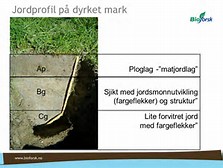 Torsdag 23.03.17 kl.19:00Sted: Quality Hotel Panorama, Tiller (Melkekartongen)Utbygging legger stadig større press på dyrket mark i Trondheimsregionen. Hvordan kan vi ivareta matjorda på en best mulig måte, når den nå en gang må vike for nedbygging? Det kreves mye kunnskap og et omfattende arbeid om en skal lykkes. INNLEDERE FOR KVELDEN:TROND KNAPP HARALDSEN								Haraldsen er seniorforsker ved Nibio og har jobbet med denne tematikken i flere år. Han vil orientere om hvilke muligheter og utfordringer det er ved å flytte og reetablere matjord. IVAR STOKKAN 										Stokkan jobber ved fylkesmannens landbruksavdeling og vil belyse temaet ut fra regelverkets side.RAMLO MASKIN 									Entreprenørene spiller en meget viktig rolle i denne prosessen. Hvilke utfordringer stilles de ovenfor? ANDERS EGGEN 											Er kveldens møteleder. Han jobber i Norsk landbruksrådgivning.Møtet er åpent for alle interesserte.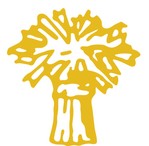 VELKOMMEN! Arr: Fellesstyret for bondelagene i Trondheim